Регламент по организации деловых поездок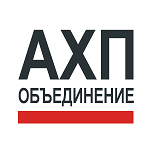 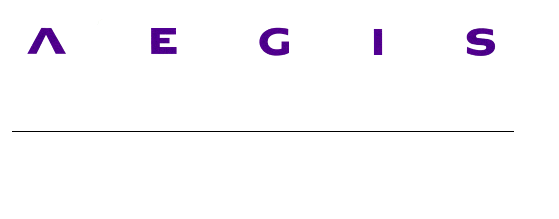 Содержание:Термины и определения настоящего  Регламента:Группа Компаний «ХХХ» (далее – ГК) –  совокупность юридических лиц, с общими стратегическими целями и задачами, созданная в целях получения прибыли, с общей организационной структурой, возглавляемая  Управляющей компанией в лице ее Генерального директора, либо его уполномоченного представителя.Действующий Регламент (настоящий регламент) - Регламент по организации визового оформления  Группы Секретариата и административной поддержки, действующий на момент оказания услуг.Заявка на организацию деловой поездки   - официальная форма заявки установленного образца, размещенная на корпоративном портале (Приложение № 2), которая оформляется  сотрудником на каждую деловую поездку и направляется  менеджеру по организации деловых поездок для начала организации деловой поездки.  Менеджер по организации деловых поездок  – сотрудник Группы  административной поддержки  (Шевченко Ирина,  вн. тел. ххх е-mail:  travel@ящик.ru, отвечающий за организацию деловых поездок (далее – тревел менеджер) Сотрудник – сотрудник юридического лица, входящего в  Группу Компаний «ХХХ».1.  Общие положения1.1. Регламент по организации деловых поездок является основным документом, регулирующим отношения между Группой Секретариата и административной поддержки  и сотрудниками ГК при организации деловых поездок. 1.2.  Задачами действующего Регламента является определение порядка работы, сроков  исполнения, последовательности действий, контроля исполнения, а также определения порядка взаимодействия между тревел менеджером и сотрудниками  ГК при организации деловых поездок.1.3.  Цель действующего Регламента - совершенствование процесса организации деловых поездок и повышение его эффективности.1.4. Положения  настоящего Регламента обязательны  для исполнения всеми сотрудниками ГК.1.5. Настоящий Регламент действует с даты утверждения его Генеральным директором и Финансовым директором Группы Компаний.1.6.  Оформление заявки на деловую поездку означает, что  сотрудник ознакомлен и согласен с условиями Регламента, а так же обязуется следовать условиям настоящего Регламента.2. Оформление служебного задания и командировочного удостоверения 2.1.  Для направления в командировку работника руководитель структурного подразделения, в котором работает командируемый, определяет цели и задачи командировки, место проведения (маршрут следования), срок (дата начала и конца), организацию-плательщика. Соответствующая информация оформляется в виде Служебного задания (Приложение № 1, Унифицированная форма №Т-10а), которое подписывается руководителем и работником.2.2.  Служебное задание утверждается руководителем организации или уполномоченным им на это лицом и передается в кадровую службу для оформления и выдачи командировочного удостоверения (Приложение № 3, Унифицированная форма № Т-10). Командировочное удостоверение должно быть подписано  Генеральным директором.2.3. Согласно Положения о служебных командировках работников сотруднику, направленному в командировку, возмещаются следующие расходы:-    суточные (за каждый день пребывания в командировке, включая день выезда и приезда согласно утвержденным нормативам);- фактически произведенные и документально подтвержденные целевые расходы        - по найму жилого помещения;         - на проезд до места назначения и обратно;        - на служебные телефонные переговоры;         - сборы за услуги аэропортов, комиссионные сборы;         - сборы за визовую поддержку;                Расходы на питание, стоимость которого включена в счета на оплату стоимости проживания в гостиницах оплачиваются командированными за счет суточных. 3. Оформление заявки на организацию деловой поездки 3.1. Согласно Положения о служебных командировках ( Положение №___от____) все командировки оформляются и организовываются, если они указаны в согласованном бюджете КИП на отчетный месяц. Расходы на командировки за рубеж, запланированные на последующие месяцы, но требующие организации визовой поддержки, должны быть также запланированы в текущем месяце.  3.2. В случае если по каким-то причинам планируемая командировка будет отсутствовать в согласованном КИП бюджете текущего месяца, то ее необходимо согласовать у Финансового Директора ГК. В случае внеплановой командировки, расходы по которой не были предварительно внесены в бюджет КИП текущего месяца сотруднику также необходимо получить согласование Финансового директора на данную поездку в электронном виде и направить его тревел менеджеру по электронной почте.3.3. Все заявки на организацию деловой поездки (командирование) оформляются сотрудником в электронном виде (Приложение № 2) и направляются  тревел менеджеру вместе с копией оформленного Служебного задания.3.2. Заявка на организацию деловой поездки (далее – Заявка) в пределах Российской Федерации оформляется не менее, чем за 3 рабочих дня до даты убытия в командировку.3.3 Заявка за пределы Российской Федерации оформляется не менее, чем за 30 дней до даты убытия в командировку (при необходимости получения визы), либо в случае наличия открытой визы, не менее, чем за 14 дней до убытия в командировку.3.4. Для приобретения проездных документов в Заявке необходимо  заполнить все имеющиеся графы. В случае отсутствия конкретных данных по маршруту (время отправления, номер рейса и т.д.) следует указать желаемые варианты маршрута в графе «Дополнительные сведения/Пожелания».3.4.1 Тревел менеджером может быть предложен более экономичный вариант перелета на запланированные даты поездки. В случае если предложенный вариант перелета не влияет на запланированный график работы (встреч) в деловой поездке, сотруднику оформляется билет по стоимости, наиболее выгодной для компании на момент оформления. Если же предложенный вариант перелета невозможен по объективным причинам, то сотруднику следует сообщить данные причины в электронном виде.3.5. При необходимости бронирования отеля в Заявке необходимо заполнить все имеющиеся графы. В случае отсутствия конкретных данных по размещению (название отеля, адрес и т.д.) следует указать желаемые варианты размещения в графе «Дополнительные сведения/Пожелания».3.5.1. В случае если размещение для сотрудника бронирует принимающая сторона, необходимо указать, за чей счет будет происходить оплата проживания, а также способ оплаты (наличный/безналичный). Если принимающая сторона оказывает помощь только в бронировании размещения, а оплату сотрудник будет производить самостоятельно, следует указать стоимость забронированного номера.3.5.2. Для оплаты размещения на время деловой поездки сотруднику перечисляются денежные средства на зарплатную карту. Итоговый расчет производится по факту по предоставлению сотрудником в бухгалтерию всех платежных документов (квитанций об оплате).3.5.3. В случае если размещение превышает установленные нормативы, сотрудник должен самостоятельно согласовать превышение нормативов у своего непосредственного руководителя и Финансового директора, и результат согласования направить тревел менеджеру по электронной почте. 3.6. Командируемый сотрудник имеет возможность заказать трансфер в аэропорт или ж/д вокзал и обратно. В случае необходимости заказа трансфера по Москве и МО сотруднику следует оформить на корпоративном портале Заявку на трансфер, заполнив все необходимые графы.       	В случае необходимости трансфера в городе пребывания сотруднику следует заранее указать сумму, необходимую для оплаты такси из аэропорта или ж/д вокзала до места проживания и обратно. В этом случае деньги перечисляются на зарплатную карту сотрудника. Итоговый расчет производится по факту по предоставлению сотрудником в бухгалтерию всех платежных документов (квитанций об оплате).3.7. Сотрудник, имеющий РА, все документы оформляет через РА. 3.7.1. РА совершает действия по организации командировки только для своего руководителя. РА может заказывать все необходимые документы как самостоятельно, так и с помощью тревел менеджера. 3.7.3. РА может запросить у тревел менеджера информацию о наиболее оптимальных по срокам и стоимости услугах для организации командировки своего руководителя.  3.7.2. Если в командировку кроме непосредственного руководителя едут и другие сотрудники, то РА сообщает тревел менеджеру информацию по организации командировки своего руководителя, и если нормативы будут соответствовать нормативам для других командируемых, то будет произведена аналогичная организация командировки. В случае если нормативы будут отличаться, то тревел менеджер будет стараться организовать командировку таким образом, чтобы соблюсти интересы всех командируемых. Если при организации командировки расценки будут превышать установленные нормативы, то тревел менеджер извещает командируемого о превышении нормативов. Командируемый должен самостоятельно согласовать превышение нормативов со своим непосредственным руководителем и Финансовым директором, и результат согласования сообщить тревел-менеджеру для организации командировки.  	3.7.3. РА, который заказывал услуги самостоятельно (транспорт, проживание и др.), также самостоятельно:- сообщает уполномоченному бухгалтеру данные о командируемом, даты командировки, и расходы по командировке (билеты, проживание, трансфер);- отслеживает поступление документов на оплату заказанных услуг; -своевременно совершает все необходимые действия для дальнейшей оплаты расходов по командировке (заводит заявки, счета в систему 1С8, передает оригиналы документов в бухгалтерию).4. Оформление выездной визы 4.1. Для получения выездной визы сотруднику следует подать Заявку на оформление визы (Приложение № 4) на корпоративном портале, заполнив все необходимые поля.         После принятия заявки в работу на электронную почту сотрудника тревел менеджером будет направлен перечень документов, которые сотрудник должен предоставить ему в полном объеме и в указанные сроки.         Комплект документов предоставляется посольством, изменения формата документов, а также их комплектности запрещаются.4.2. Сроки оформления визы зависят от правил работы и загруженности посольств.             В летний период, а также в период рождественских каникул и майских праздников сроки оформления виз могут увеличиваться на 3-4 рабочих дня по сравнению со сроками, установленными для рассмотрения документов каждым конкретным Консульством отдельно.       4.3. В случае получения визы в посольствах, где необходимо собеседование с аппликантом, либо сдача биометрических данных, сотруднику назначается собеседование на время и дату, указанные сотрудниками посольства. В этом случае командируемый сотрудник должен быть доступен по телефону, указанному им в заявке, и по возможности не планировать другие командировки до выяснения даты собеседования.4.4. За достоверность предоставляемой информации в посольство ответственность несет командируемый сотрудник.5. Предоставление отчетных документов по деловой поездке. 5.1. По итогам деловой поездки сотрудник обязан в течение 3-х рабочих дней предоставить в бухгалтерию (бухгалтеру Ольге Фроловой) следующие документы:- отчет о выполненной работе за период пребывания в командировке (Приложение № 5); - авансовый отчет об израсходованных суммах (Приложение № 6);- командировочное удостоверение с отметками об убытии и прибытии из командировки, а также с отметками принимающей стороны о датах приезда и отъезда (деловые поездки в пределах Российской Федерации, деловые поездки на территории СНГ по общегражданскому паспорту гражданина РФ); 	5.1.1. Соответствие дат в командировочном удостоверении и проездных документах отслеживается бухгалтером, принимающем документы по совершенной деловой поездке.	5.1.2. В случае если даты не совпадают, сотруднику необходимо предоставить Служебную записку с обоснованием причин данного расхождения. Пребывание сотрудника в городе командирования на более длительный срок по согласованию с непосредственным руководителем оплачивается сотрудником за свой счет.     5.2. К авансовому отчету в обязательном порядке должны быть приложены документы, подтверждающие размер произведенных расходов с указанием формы их оплаты:- документы на проезд до места назначения и обратно (электронные билеты, посадочные талоны);- документы, подтверждающие расходы по найму жилого помещения (счета за проживание);- документы об оплате трансфера  в городе пребывания (квитанции, чеки);- документы, подтверждающие проведение телефонных переговоров из гостиницы ( если таковые имели место)5.3. При командировании за рубеж и в страны СНГ  к авансовому отчету в обязательном порядке прикладывается копия заграничного паспорта с отметками о пересечении границы вместе с копией 1й страницы заграничного паспорта.5.4. К отчету по командировке прилагаются только оригиналы документов, копии первичных документов к оплате не принимаются.	В случае утраты сотрудник должен принять все меры по восстановлению оригиналов первичных документов. При невозможности их восстановления возмещение расходов по деловой поездке возможно только в случае положительной резолюции Генерального директора актива ГК на служебной записке, подготовленной сотрудником, в которой должны быть изложены причины отсутствия оригиналов первичных документов и указана сумма произведенных расходов.	В случае непредставления сотрудником отчета в установленные сроки сотрудником бухгалтерии производится удержание денежных средств из его заработной платы по выданным авансам.6. Оформление визовой поддержки для иностранных граждан, приезжающих в Российскую Федерацию.6.1.  Для оформления визовой поддержки иностранному гражданину, сотруднику, курирующему визит данного иностранного гражданина,  необходимо подать на корпоративном портале Заявку на приглашение иностранным гражданам (Приложение № 7)6.2. Возможно оформление визовой поддержки двух категорий: «туризм» и «бизнес», которые могут быть оформлены на разное количество въездов и различные сроки пребывания иностранного гражданина в Российской Федерации.6.3. Особые условия оформления приглашения иностранным гражданам:Многократное приглашение в РФ для иностранного гражданина оформляется только при наличии у него нескольких ранее полученных виз в РФ;В случае, если иностранный гражданин планирует получение приглашения и оформление визы в РФ в стране, гражданином которой он не является, ответственный за визит сотрудник должен представить менеджеру по организации деловых поездок копию вида на жительство, либо копию разрешения на работу иностранного гражданина в стране пребывания;Гражданам миграционно опасных стран (согласно классификации МИД РФ на момент поступления заявки) приглашения не оформляются (Приложение № 8);Иностранный гражданин должен проживать в отеле, указанном при оформлении визовой поддержки (для категории «туризм»).6.4. Для оформления визовой поддержки категории «бизнес» для иностранного гражданина, ответственный за визит сотрудник заполняет все поля Заявки на приглашение иностранным гражданам и предоставляет тревел менеджеру следующие документы:Копию паспорта иностранного гражданина (срок действия паспорта должен быть не менее, чем полгода с начала планируемого визита в РФ)Копии предыдущих виз в РФ, если таковые имеются.В заявке в обязательном порядке должен быть указан бюджет организации, которая оплачивает оформление данной услуги.Иностранный гражданин может получить оригинал приглашения, либо телекс.Оригинал приглашения поступает тревел менеджеру, передается ответственному за визит сотруднику, которым пересылается иностранному гражданину с помощью специализированных курьерских служб.Телекс приглашения отправляется МИДом РФ в посольство страны пребывания иностранного гражданина. Сотрудник, ответственный за визит иностранного гражданина, получает подтверждение отправки телекса с индивидуальным номером и затем направляет его по электронной почте иностранному гражданину.6.5. Ориентировочные сроки оформления приглашения для иностранных граждан следующие:- Однократное,  двукратное приглашение: телекс – не позднее 10 рабочих дней до начала визита; оригинал – не позднее 14 рабочих дней; - Многократное приглашение: телекс – не позднее 20 рабочих дней; оригинал – не позднее 25 рабочих дней; 7. ОТВЕТСТВЕННОСТЬ 7.1.  Тревел менеджер несет персональную ответственность за соблюдение и выполнение требований действующего Регламента.  7.2. Тревел менеджер сообщает уполномоченному бухгалтеру данные о командируемом, даты командировки, и расходы по командировке (билеты, проживание, трансфер)- отслеживает поступление документов на оплату заказанных услуг - своевременно совершает все необходимые действия для дальнейшей оплаты расходов по командировке (заводит заявки, счета в систему 1С8, передает оригиналы документов в бухгалтерию).7.3.  Тревел менеджер не несет ответственности за неисполнение или ненадлежащее исполнение своих обязанностей, если сотрудник:а) указал неточную, неполную или неправильную информацию в Заявке на оформление деловой поездки;б) не известил или несвоевременно известил тревел менеджера об изменениях в заявке;в) несвоевременно подал или не подал  заявку на оформление деловой поездки;г) несвоевременно и/или недостоверно предоставил информацию по оформлению выездной визы.7.4. Тревел менеджер не несет ответственности за неисполнение или ненадлежащее исполнение заявок по командировкам сотрудников, имеющих РА, в случае, если РА заказывали все необходимые документы для командировки самостоятельно.Генеральный директор                                                                       Иванов И.И.Финансовый директор							            Петров А.А.Приложение № 1 Унифицированная форма № Т-10а
Утверждена Постановлением Госкомстата России
от 05.01.2004 № 1(наименование организации)для направления в командировку и отчет о его выполнении(фамилия, имя, отчество)Приложение № 2ЗАЯВКА НА ОРГАНИЗАЦИЮ ДЕЛОВОЙ ПОЕЗДКИ от __________20__г.Паспортные данные Данные по маршруту  следованияДополнительные сведения/Пожелания______________________________________________________________________________________________________________________________________________________Данные о размещении Дополнительные сведения/Пожелания_______________________________________________________________________________________________________________________________________________________                                                                                                                 Приложение №3                                 Унифицированная форма № Т-10Утверждена постановлением Госкомстата РФот 5 января 2004 г. № 1Оборотная сторона формы № Т-10Отметки о выбытии в командировку, прибытии в пункты назначения, выбытии из них и прибытии в
место постоянной работы:Приложение № 5 Отчет о выполненной работеза период пребывания в служебной командировке_________________________________________________(фамилия, имя, отчество)_______________________________________________(должность)             ___________________________________________________(структурное подразделение)_________________________________________________(место назначения)_________________________________________________(срок пребывания, дата начала, дата окончания)_______________________ __________________________(количество календарных дней,включая время нахождения в пути)Основание ____________________________________________________________Цель служебной командировки: _________________________________________ ________________________________________________________________________________________________________________________________________________________________________________________________________________________________________________________________________________________Краткий отчет о выполненной работе:___________________________________________________________________________________________________________________________________________________________________________________________________________________________________________________________________________________________________________________________________________________________________________________________________________________________________________________________________________________________________________________________________________________________________________________________________________________________________________________________________________________________________________________________________________________________________________________________________________________________________________________________________________________________________________Работник структурного подразделения     _____________   _____________                                          (подпись)       (Ф.И.О.)"__" _____________ 200_ г."Согласовано"Руководитель структурного подразделения _____________   ______________                                          (подпись)       (Ф.И.О.)"__" _____________ 200_ г.Приложение № 6Унифицированная форма № АО-1Утверждена постановлением Госкомстата Россииот  01.08.2001 № 55Приложение         документов       на         листахл и н и я   о т р е з аОборотная сторона формы № АО-1Подотчетное лицо	     	подпись	расшифровка подписиПриложение № 7ВСТАВИТЬ ЭЛЕКТРОННЫЙ БЛАНК1. Общие   положения;2.  Оформление служебного задания и командировочного удостоверения;3. Оформление заявки на организацию деловой поездки; 4. Оформление виз;5.  Предоставление отчетных документов по деловой поездке.6. Оформление приглашений для иностранных  граждан;7. Ответственность;8. Приложения.КодФорма по ОКУДФорма по ОКУД0301025по ОКПОНомер документаДата составленияСЛУЖЕБНОЕ ЗАДАНИЕТабельный номерСтруктурное подразделениеДолжность (специальность, профессия)КомандировкаКомандировкаКомандировкаКомандировкаКомандировкаКомандировкаКомандировкаОснованиеСтруктурное подразделениеДолжность (специальность, профессия)место назначенияместо назначениядатадатасрок
(календарные дни)срок
(календарные дни)организация – плательщикОснованиеСтруктурное подразделениеДолжность (специальность, профессия)страна, городорганизацияначалаокончаниявсегоне считая времени нахождения в путиорганизация – плательщикОснование12345678910Содержание задания (цель)Содержание задания (цель)Содержание задания (цель)Содержание задания (цель)Содержание задания (цель)Содержание задания (цель)Содержание задания (цель)Содержание задания (цель)Содержание задания (цель)Содержание задания (цель)Содержание задания (цель)Краткий отчет о выполнении заданияКраткий отчет о выполнении заданияКраткий отчет о выполнении заданияКраткий отчет о выполнении заданияКраткий отчет о выполнении заданияКраткий отчет о выполнении заданияКраткий отчет о выполнении заданияКраткий отчет о выполнении заданияКраткий отчет о выполнении заданияКраткий отчет о выполнении заданияКраткий отчет о выполнении заданияКраткий отчет о выполнении заданияКраткий отчет о выполнении заданияКраткий отчет о выполнении заданияКраткий отчет о выполнении задания1111111111111111111111121212121212121212121212121212РуководительРуководительРуководительРуководительРаботник(должность)(должность)(должность)(личная подпись)(личная подпись)(личная подпись)(расшифровка подписи)(личная подпись)(личная подпись)Заключение о выполнении заданияЗаключение о выполнении заданияЗаключение о выполнении заданияЗаключение о выполнении заданияЗаключение о выполнении заданияРуководитель
организацииРуководитель
структурного подразделенияРуководитель
структурного подразделения(должность)(должность)(личная подпись)(личная подпись)(личная подпись)(расшифровка подписи)(расшифровка подписи)(расшифровка подписи)(должность)(должность)(должность)(должность)(должность)(должность)(личная подпись)(личная подпись)(личная подпись)(расшифровка подписи)““““”20 г.Компания плательщикБюджет плательщикЗаявку оформил контактный телефонФ.И.О. командируемого сотрудника(по паспорту/загранпаспорту)  Дата рожденияСерия и номер паспорта/загранпаспорта Срок действия паспорта (для загранпаспорта)Город отправленияГород назначенияДата отправленияДата возвратаАвиакомпанияНомер рейса (время вылета) Страна/Город Отель (название/расположение)Дата и время заездаДата и время заездаКатегория номераНомер рейса (время вылета) КодФорма по ОКУДФорма по ОКУД0301024по ОКПОнаименование организациинаименование организацииНомер документаДата составленияКОМАНДИРОВОЧНОЕ УДОСТОВЕРЕНИЕТабельный номерРаботникРаботникфамилия, имя, отчествофамилия, имя, отчествофамилия, имя, отчествофамилия, имя, отчествофамилия, имя, отчествофамилия, имя, отчествоструктурное подразделениеструктурное подразделениеструктурное подразделениеструктурное подразделениеструктурное подразделениеструктурное подразделениедолжность (специальность, профессия)должность (специальность, профессия)должность (специальность, профессия)должность (специальность, профессия)должность (специальность, профессия)должность (специальность, профессия)командируется вкомандируется вкомандируется вместо назначения (страна, город, организация)место назначения (страна, город, организация)место назначения (страна, город, организация)место назначения (страна, город, организация)место назначения (страна, город, организация)место назначения (страна, город, организация)дляцель командировкицель командировкицель командировкицель командировкицель командировкицель командировкинакалендарных дней	(не считая времени нахождения в пути)календарных дней	(не считая времени нахождения в пути)с“”20г.	по“”20г.Действительно по предъявлении паспорта или заменяющего его документанаименование, серия, номерРуководительдолжностьличная подписьрасшифровка подписиВыбыл изВыбыл изПрибыл в“““”20г.“”20г.должностьдолжностьдолжностьдолжностьдолжностьдолжностьличная подписьличная подписьличная подписьличная подписьличная подписьдолжностьдолжностьдолжностьдолжностьдолжностьдолжностьличная подписьличная подписьличная подписьличная подписьрасшифровка подписирасшифровка подписирасшифровка подписирасшифровка подписирасшифровка подписирасшифровка подписирасшифровка подписирасшифровка подписирасшифровка подписирасшифровка подписирасшифровка подписирасшифровка подписирасшифровка подписирасшифровка подписирасшифровка подписирасшифровка подписирасшифровка подписирасшифровка подписирасшифровка подписирасшифровка подписирасшифровка подписирасшифровка подписирасшифровка подписиМ.П.М.П.М.П.М.П.М.П.М.П.М.П.М.П.М.П.М.П.М.П.М.П.М.П.М.П.М.П.М.П.М.П.М.П.М.П.М.П.М.П.М.П.М.П.Выбыл изВыбыл изПрибыл в“““”20г.“”20г.должностьдолжностьдолжностьдолжностьдолжностьдолжностьличная подписьличная подписьличная подписьличная подписьличная подписьдолжностьдолжностьдолжностьдолжностьдолжностьдолжностьличная подписьличная подписьличная подписьличная подписьрасшифровка подписирасшифровка подписирасшифровка подписирасшифровка подписирасшифровка подписирасшифровка подписирасшифровка подписирасшифровка подписирасшифровка подписирасшифровка подписирасшифровка подписирасшифровка подписирасшифровка подписирасшифровка подписирасшифровка подписирасшифровка подписирасшифровка подписирасшифровка подписирасшифровка подписирасшифровка подписирасшифровка подписирасшифровка подписирасшифровка подписиМ.П.М.П.М.П.М.П.М.П.М.П.М.П.М.П.М.П.М.П.М.П.М.П.М.П.М.П.М.П.М.П.М.П.М.П.М.П.М.П.М.П.М.П.М.П.Выбыл изВыбыл изПрибыл в“““”20г.“”20г.должностьдолжностьдолжностьдолжностьдолжностьдолжностьличная подписьличная подписьличная подписьличная подписьличная подписьдолжностьдолжностьдолжностьдолжностьдолжностьдолжностьличная подписьличная подписьличная подписьличная подписьрасшифровка подписирасшифровка подписирасшифровка подписирасшифровка подписирасшифровка подписирасшифровка подписирасшифровка подписирасшифровка подписирасшифровка подписирасшифровка подписирасшифровка подписирасшифровка подписирасшифровка подписирасшифровка подписирасшифровка подписирасшифровка подписирасшифровка подписирасшифровка подписирасшифровка подписирасшифровка подписирасшифровка подписирасшифровка подписирасшифровка подписиМ.П.М.П.М.П.М.П.М.П.М.П.М.П.М.П.М.П.М.П.М.П.М.П.М.П.М.П.М.П.М.П.М.П.М.П.М.П.М.П.М.П.М.П.М.П.Выбыл изВыбыл изПрибыл в“““”20г.“”20г.должностьдолжностьдолжностьдолжностьдолжностьдолжностьличная подписьличная подписьличная подписьличная подписьличная подписьдолжностьдолжностьдолжностьдолжностьдолжностьдолжностьличная подписьличная подписьличная подписьличная подписьрасшифровка подписирасшифровка подписирасшифровка подписирасшифровка подписирасшифровка подписирасшифровка подписирасшифровка подписирасшифровка подписирасшифровка подписирасшифровка подписирасшифровка подписирасшифровка подписирасшифровка подписирасшифровка подписирасшифровка подписирасшифровка подписирасшифровка подписирасшифровка подписирасшифровка подписирасшифровка подписирасшифровка подписирасшифровка подписирасшифровка подписиМ.П.М.П.М.П.М.П.М.П.М.П.М.П.М.П.М.П.М.П.М.П.М.П.М.П.М.П.М.П.М.П.М.П.М.П.М.П.М.П.М.П.М.П.М.П.КодФорма по ОКУД0302001по ОКПОнаименование организацииУТВЕРЖДАЮУТВЕРЖДАЮУТВЕРЖДАЮУТВЕРЖДАЮУТВЕРЖДАЮУТВЕРЖДАЮУТВЕРЖДАЮОтчет в суммеОтчет в суммеруб.коп.НомерДата Руководитель РуководительАВАНСОВЫЙ ОТЧЕТдолжностьдолжностьдолжностьдолжностьдолжностьАВАНСОВЫЙ ОТЧЕТподписьподписьрасшифровка подписирасшифровка подписирасшифровка подписирасшифровка подписи “    ”20   г.КодСтруктурное подразделениеСтруктурное подразделениеСтруктурное подразделениеПодотчетное лицоПодотчетное лицоТабельный номерфамилия, инициалыфамилия, инициалыПрофессия (должность)Профессия (должность)Профессия (должность)Профессия (должность)Профессия (должность)Назначение авансаНазначение авансаНаименование показателяНаименование показателяНаименование показателяНаименование показателяНаименование показателяНаименование показателяНаименование показателяСумма, руб.коп.Бухгалтерская записьБухгалтерская записьБухгалтерская записьБухгалтерская записьБухгалтерская записьПредыдущий авансПредыдущий авансПредыдущий авансПредыдущий авансостатокостатокостатокдебетдебетдебеткредиткредитПредыдущий авансПредыдущий авансПредыдущий авансПредыдущий авансперерасходперерасходперерасходсчет, субсчетсумма, руб.коп.сумма, руб.коп.счет, субсчетсумма, руб.коп.Получен аванс    1. из кассыПолучен аванс    1. из кассыПолучен аванс    1. из кассыПолучен аванс    1. из кассыПолучен аванс    1. из кассыПолучен аванс    1. из кассыПолучен аванс    1. из кассы   1а. в валюте (справочно)   1а. в валюте (справочно)   1а. в валюте (справочно)   1а. в валюте (справочно)   1а. в валюте (справочно)   1а. в валюте (справочно) 2.       2.       2.       2.      Итого полученоИтого полученоИтого полученоИтого полученоИтого полученоИтого полученоИтого полученоИзрасходованоИзрасходованоИзрасходованоИзрасходованоИзрасходованоИзрасходованоИзрасходованоОстатокОстатокОстатокОстатокОстатокОстатокПерерасходПерерасходПерерасходПерерасходПерерасходПерерасходОтчет проверен. К утверждению в суммеОтчет проверен. К утверждению в суммерубкоп  (рубкоп)сумма прописьюсумма прописьюсумма прописьюГлавный бухгалтерподписьподписьрасшифровка подписирасшифровка подписирасшифровка подписирасшифровка подписирасшифровка подписирасшифровка подписирасшифровка подписирасшифровка подписиБухгалтерподписьподписьрасшифровка подписирасшифровка подписирасшифровка подписирасшифровка подписирасшифровка подписирасшифровка подписирасшифровка подписирасшифровка подписиОстаток внесенв суммерубкоп   по кассовому ордеру №        от “  ”         20   г.Перерасход выданв суммерубкоп   по кассовому ордеру №        от “  ”         20   г.Бухгалтер (кассир)“  ”         20   г.подписьрасшифровка подписиРасписка.Принят к проверке отПринят к проверке отПринят к проверке отавансовый отчет №авансовый отчет №от “  ”         20   г.от “  ”         20   г.от “  ”         20   г.от “  ”         20   г.на сумму рубкоп, количество документовкоп, количество документовналистахпрописьюпрописьюпрописьюпрописьюпрописьюпрописьюБухгалтерБухгалтер“  ”         20   г.“  ”         20   г.“  ”         20   г.“  ”         20   г.подписьподписьрасшифровка подписирасшифровка подписирасшифровка подписирасшифровка подписирасшифровка подписиНомер
по
порядкуДокумент,
подтверждающий
производственные
расходыДокумент,
подтверждающий
производственные
расходыНаименование
документа
(расхода)Сумма расходаСумма расходаСумма расходаСумма расходаДебет счета,
субсчетаНомер
по
порядкуДокумент,
подтверждающий
производственные
расходыДокумент,
подтверждающий
производственные
расходыНаименование
документа
(расхода)по отчетупо отчетупринятая к учетупринятая к учетуДебет счета,
субсчетаНомер
по
порядкуДокумент,
подтверждающий
производственные
расходыДокумент,
подтверждающий
производственные
расходыНаименование
документа
(расхода)по отчетупо отчетупринятая к учетупринятая к учетуДебет счета,
субсчетаНомер
по
порядкуДокумент,
подтверждающий
производственные
расходыДокумент,
подтверждающий
производственные
расходыНаименование
документа
(расхода)по отчетупо отчетупринятая к учетупринятая к учетуДебет счета,
субсчетаНомер
по
порядкудатаномерв руб. копв валютев руб. копв валюте123456789Итого